Об утверждении Порядка замены жилых помещений лиц с ограниченными возможностями здоровья с верхних этажей многоквартирных домов на жилые помещения, приспособленные для их беспрепятственного доступа В соответствии с Федеральным законом от 06.10.2003 № 131-ФЗ «Об общих принципах организации местного самоуправления в Российской Федерации», Уставом Шумерлинского муниципального округа Чувашской Республики Собрание депутатов Шумерлинского муниципального округаЧувашской Республики решило:Утвердить прилагаемый Порядок замены жилых помещений лиц с ограниченными возможностями здоровья с верхних этажей многоквартирных домов на жилые помещения, приспособленные для их беспрепятственного доступа.  2. Настоящее решение вступает в силу после его официального опубликования в периодическом печатном издании «Вестник Шумерлинского муниципального округа» и подлежит размещению на официальном сайте Шумерлинского муниципального округа в информационно-телекоммуникационной сети «Интернет».  Приложениек решению Собрания депутатов Шумерлинского муниципального округаот 03.11.2022  № 18/11Порядок замены жилых помещений лиц с ограниченными возможностями здоровья с верхних этажей многоквартирных домов на жилые помещения, приспособленные для их беспрепятственного доступа1. Порядок замены жилых помещений лиц с ограниченными возможностями здоровья с верхних этажей многоквартирных домов на жилые помещения, приспособленные для их беспрепятственного доступа по договорам социального найма муниципального жилищного фонда Шумерлинского муниципального округа Чувашской Республики (далее - Порядок), разработан с целью замены жилых помещений инвалидам, семьям, имеющим детей-инвалидов, являющихся нанимателями жилых помещений по договорам социального найма муниципального жилищного фонда с верхних этажей многоквартирных домов на жилые помещения, расположенные на первых этажах многоквартирного дома, приспособленные для их беспрепятственного доступа.2. Замена жилых помещений инвалидам, семьям, имеющим детей инвалидов, являющимися нанимателями жилых помещений по договорам социального найма муниципального жилищного фонда Шумерлинского муниципального округа Чувашской Республики, осуществляется на безвозмездной основе.Право на замену жилого помещения имеют следующие категории граждан, проживающие в жилых помещениях на условиях договора социального найма (на основании ордера на жилое помещение):1) инвалиды I и II групп;2) семьи, имеющие ребенка-инвалида.3. Для замены жилых помещений гражданин (его представитель) подает в администрацию Шумерлинского муниципального округа Чувашской Республики следующие документы (далее - Заявитель):1) заявление о замене жилого помещения;2) согласие совместно проживающих (в том числе временно отсутствующих) членов семьи на замену жилого помещения;3) копии документов, удостоверяющих личность всех граждан, проживающих в жилом помещении;4) индивидуальную программу реабилитации или абилитации инвалида, разработанную федеральным государственным учреждением медикосоциальной экспертизы (далее программа реабилитации или абилитации).4. Администрация Шумерлинского муниципального округа Чувашской Республики путем межведомственного информационного взаимодействия запрашивает следующие документы:1) документ, содержащий сведения о регистрации (пребывания) граждан (заявителя и членов его семьи) по месту жительства;2) сведения из Единого государственного реестра недвижимости о правах гражданина и членов его семьи на имеющиеся у них жилые помещения (выписки из ЕГРН).5.	Заявитель вправе представить в администрацию Шумерлинского муниципального округа Чувашской Республики сведения, указанные в пункте 4 настоящего порядка, самостоятельно.6.	Администрация Шумерлинского муниципального округа Чувашской Республики в течение 30 дней со дня поступления заявления и документов, указанных в пункте 3 настоящего порядка, принимает решение о включении заявителя в список граждан, имеющих право на замену жилого помещения, или об отказе включения заявителя в список граждан, имеющих право на замену жилого помещения.В течение 2 рабочих дней со дня принятия решения заявителю направляется письменное уведомление о принятом решении.7.	Решение об отказе включения заявителя в список граждан, имеющих право на замену жилого помещения, принимается в следующих случаях:1)	заявитель не относится к категории граждан, указанных в пункте 2 настоящего порядка;2)	заявителем не представлены документы, указанные в пункте 3 настоящего порядка;3)	право пользования жилым помещением, занимаемым на условиях договора социального найма, оспаривается в судебном порядке;4)	наличие в собственности заявителя жилого помещения, соответствующего программе реабилитации или абилитации (приспособленного для беспрепятственного доступа инвалида);5)	жилое помещение, в котором проживает заявитель по договору социального найма, не является собственностью Шумерлинского муниципального округа Чувашской Республики;6)	наниматель жилого помещения или один из членов семьи нанимателя жилого помещения отказался от замены жилого помещения или освобождения занимаемого жилого помещения.8.	После устранения причин, послуживших основанием для отказа, заявитель вправе повторно обратиться в администрацию Шумерлинского муниципального округа Чувашской Республики для рассмотрения вопроса о замене муниципального жилого помещения, предоставленного по договору социального найма, в установленном порядке.9.	Администрация Шумерлинского муниципального округа Чувашской Республики ведет список (реестр) инвалидов, семей, имеющих детей-инвалидов, являющихся нанимателями жилых помещений по договорам социального найма муниципального жилищного фонда Шумерлинского муниципального округа Чувашской Республики, по форме согласно приложению к настоящему порядку.10.	Жилое помещение, предоставляемое заявителю в качестве замены по договору социального найма, должно быть равнозначным по общей площади ранее занимаемого жилого помещения, соответствовать санитарным и техническим правилам и нормам.Жилое помещение может быть большей площади ранее занимаемого жилого помещения, если в муниципальном жилищном фонде отсутствует жилое помещение, равнозначное по общей площади ранее занимаемого жилого помещения. При этом в предоставляемом жилом помещении количество комнат должно быть равным количеству комнат в ранее занимаемом жилом помещении.Заявителю не может быть предоставлено жилое помещение, если в результате предоставления такого жилого помещения будут ухудшены жилищные условия.11.	Замена жилого помещения осуществляется при наличии свободного жилого помещения в собственности Шумерлинского муниципального округа Чувашской Республики, соответствующего требованиям законодательства, в течение 30 дней со дня принятого решения о включении заявителя в список граждан, имеющих право на замену жилого помещения.При отсутствии свободных жилых помещений в течение 10 дней со дня освобождения жилых помещений муниципального жилищного фонда, расположенных на первых этажах многоквартирных домов, приспособленных для беспрепятственного доступа лиц с ограниченными возможностями здоровья, администрация Шумерлинского муниципального округа Чувашской Республики направляет заявителю уведомление о наличии жилых помещений.Замена жилых помещений осуществляется в порядке очередности, по дате обращения.12. Решение о замене жилого помещения принимается в виде постановления администрации Шумерлинского муниципального округа Чувашской Республики при наличии согласия заявителя и членов его семьи.Отказавшимся от жилого помещения повторно предлагается иное жилое помещение в соответствии с настоящим порядком.13.	На основании постановления администрация Шумерлинского муниципального округа Чувашской Республики в течение 7 дней в установленном порядке заключает договор социального найма на жилое помещение, предоставляемое в качестве замены, одновременно расторгая договор социального найма жилого помещения, которое подлежит освобождению.14.	После заключения договора социального найма заявитель и граждане, зарегистрированные совместно с заявителем и имеющие право пользования жилым помещением, освобождают занимаемое жилое помещение не позднее 15 дней после заключения.Приложение  к Положению о порядке замены жилых помещений лиц с ограниченными возможностями здоровья с верхних этажей многоквартирных домов на жилые помещения, приспособленные для их беспрепятственного доступаСписок инвалидов, семей, имеющих детей-инвалидов, являющихся
нанимателями жилых помещений по договорам социального найма
муниципального жилищного фондаЧĂВАШ РЕСПУБЛИКИ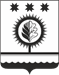 ЧУВАШСКАЯ РЕСПУБЛИКАÇĚМĚРЛЕ МУНИЦИПАЛЛĂОКРУГĔН ДЕПУТАТСЕН ПУХĂВĚЙЫШĂНУ03.11.2022 18/11 №Çемěрле хулиСОБРАНИЕ ДЕПУТАТОВШУМЕРЛИНСКОГО МУНИЦИПАЛЬНОГО ОКРУГАРЕШЕНИЕ03.11.2022  № 18/11город ШумерляПредседатель Собрания депутатов Шумерлинского муниципального округаЧувашской Республики                                   Б.Г. Леонтьев Глава Шумерлинского муниципального округа Чувашской Республики                                           Л.Г. РафиновNп/пФ.И.О.заявителяСоставсемьиХарактеристика занимаемого жилогопомещенияХарактеристика занимаемого жилогопомещенияХарактеристика занимаемого жилогопомещенияДатаподачизаявленияРешение овключении всписокNп/пФ.И.О.заявителяСоставсемьиколичествокомнатплощадьадресДатаподачизаявленияРешение овключении всписок12345678